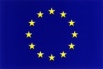 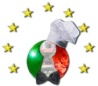 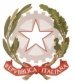 Istituto Professionale di Stato Servizi per l’Enogastronomia e l’Ospitalità Alberghieracon Convitto Annesso – Corso SeraleVia Leopardi, 4 88068 Soverato (Catanzaro) Tel. 0967620477 Cod. mecc. Istituto: CZRH04000Q – Cod. Mecc.corso serale: CZRH040505 -C.F. 84000690796  - Codice Unico: UF9M13www.alberghierosoverato.gov.it –  czrh04000q@istruzione.it - czrh04000q@pec.istruzione.itANNO SCOLASTICO 2022/2023VERBALE N. _____ Classe _______ Sezione________Coordinatore/trice      Prof./Prof.ssa _________________________________Dirigente ScolasticoProf. Renato DanieleIl  giorno 10 del mese di Maggio dell’anno 2023, alle  ore ________ , presso l’anfiteatro della sede centrale dell’IPSSEOA di Soverato, si riuniscono, in modalità congiunta, i Consigli delle classi ________________ per discutere il seguente ordine del giorno:proposte nuove adozioni libri di testo a.s. 2023/2024documento 15 Maggio (per le sole classi quinte)	Presiede la seduta il Dirigente Scolastico Prof. Renato Daniele  o  ___l___ coordinatore/trice di classe Prof./Prof.ssa ______________________  suo/a  delegato/a.Sono presenti i Proff. __________________________________________________________________________________________________________________________________________________________________________________________________________________________________________________________________________________________________________________________Risultano  assenti i  Proff.:   ________________________________________________________________________________________________________________________________________________________________________Funge da segretario/a  __l__  Prof./Prof.ssa _________________________________Constatata la presenza del numero legale il Presidente dà avvio alla discussione dei punti all’OdG:Proposte nuove adozioni libri di testo a.s. 2023/2024 (eliminare le classi non interessate dal presente consiglio)Il Presidente ricorda ai docenti quanto disposto dalla Circolare Ministeriale n. 8393 del 13.03.2023 con oggetto “Adozione dei libri di testo nelle scuole di ogni ordine e grado- a.s. 2023/2024”, ovvero:“I collegi dei docenti possono confermare i testi scolastici già in uso, ovvero procedere a nuove adozioni. Queste ultime possono riguardare i primi volumi di un corso (classi prime e quarte della scuola primaria, classi prime della scuola secondaria di primo grado, classi prime e terze e, per le sole specifiche discipline in esse previste, classi quinte della scuola secondaria di secondo grado) ovvero i volumi unici. Le adozioni dei seguiti dei testi in più volumi si intendono confermate.”Pertanto, tenuto conto di quanto deliberato nelle riunioni di Dipartimento svoltesi nella giornata del 18 aprile 2023, si riportano di seguito le discipline per cui si è deliberata una nuova adozione.CLASSI PRIMENuove adozioni nelle seguenti discipline: ITALIANO: Antologia;MATEMATICA (nuova ristampa del libro);DIRITTOTICLAB. SALALAB. ACCOGLIENZARELIGIONE
CLASSI SECONDENessuna nuova adozione. I testi adottati nel precedente anno scolastico andranno a scorrimento.CLASSI TERZEINDIRIZZO ACC. TURISTICA: Nuova adozione per la disciplina Sc. E Cultura dell’AlimentazioneINDIRIZZO ENOGASTRONOMIA: Nuova adozione per la disciplina Sc. E Cultura dell’Alimentazione e FranceseINDIRIZZO ENOGASTRONOMIA/ ART. PASTICCERIA: Nuova adozione per la disciplina Sc. E Cultura dell’Alimentazione INDIRIZZO ENOGASTRONOMIA SALA E VENDITA: Nuova adozione per la disciplina Sc. E Cultura dell’Alimentazione CLASSI QUARTENessuna nuova adozione. I testi adottati nel precedente anno scolastico andranno a scorrimento.CLASSI QUINTE: Si rileva la necessità di nuove adozioni per la classe quinta al fine di adeguare l’azione di insegnamento/apprendimento alla riforma degli Istituti ProfessionaliNessuna nuova adozione. I testi adottati nel precedente anno scolastico andranno a scorrimento.I dettagli dei testi, sia in caso di nuova adozione che di conferma, sono stati consegnati presso gli Uffici di Segreteria dai coordinatori di Dipartimento. Eventuali osservazioni Sarà cura del/della coordinatore/trice accertarsi che, sia in caso di nuova adozione che di conferma dei testi testi, non sia stato superato il limite di spesa previsto dalla normativa vigente:classi prime € 299,00 -Classi seconde € 162,00 - classi terze € 198 - classi quarte € 221,00 - classi quinte € 134 (DM 43/2012)tenendo altresì conto nella di quanto disposto dal D.M. n. 781/2013 in merito alla determinazione dei tetti di spesa nella scuola secondaria: .. Ai sensi dell’art. 3 del DM 781/2013, i citati tetti di spesa sono ridotti del 10% se nella classe considerata tutti i testi sono stati realizzati nella versione cartacea e digitale accompagnata da contenuti digitali integrativi (modalità mista tipo b. punto 2 dell’allegato al DM n. 781/2013); gli stessi tetti di spesa sono ridotti del 30% se nella classe considerata tutti i testi adottati sono stati realizzati nella versione digitale accompagnata da contenuti digitali integrativi (modalità digitale di tipo c – punto 2 dell’allegato al decreto ministeriale n.781/2013). Il collegio dei docenti motiva l’eventuale superamento del tetto di spesa consentito entro il limite massimo del 10%.CLASSI PRIMEIl tetto di spesa previsto viene superato nelle classi prime per un valore medio di circa 78€; tale superamento, però, viene compensato, nella classe seconda, da una riduzione della spesa (rispetto al tetto previsto) pari a 70 euro.CLASSI TERZE Il tetto di spesa previsto viene superato nelle classi terze (per un valore medio di 66€); tale superamento, però, viene compensato, nella classe quarta, da una riduzione media della spesa (rispetto al tetto previsto) pari a 100 euro.CLASSI QUINTEIl tetto di spesa viene rispettato nelle classi quinte di indirizzo enogastronomia-cucina, enogastronomia – sala e vendita ed enogastronomia – art. pasticceria. Un lieve sforamento di 17 euro si registra per la classe quinta di accoglienza turistica. documento 15 Maggio (per le sole classi quinte)________________________________________________________________________________________________________________________________________________________________________________________________________________________________________________________________________________________________________________________________________________________________________________________________________________________________________________________________________________________________________________________Alle ore _______, terminata la discussione dei punti posti all’ordine del giorno, il Presidente dichiara sciolta la seduta.                Il/la  Segretario/a                                                                   Il/la  Coordinatore/trice Prof./Prof.ssa  _______________________                    Prof./Prof.ssa __________________________